Филиал Республиканского государственного предприятия на праве хозяйственного ведения «Казгидромет» Министерства экологии и природных ресурсов РК по г.Алматы и Алматинской области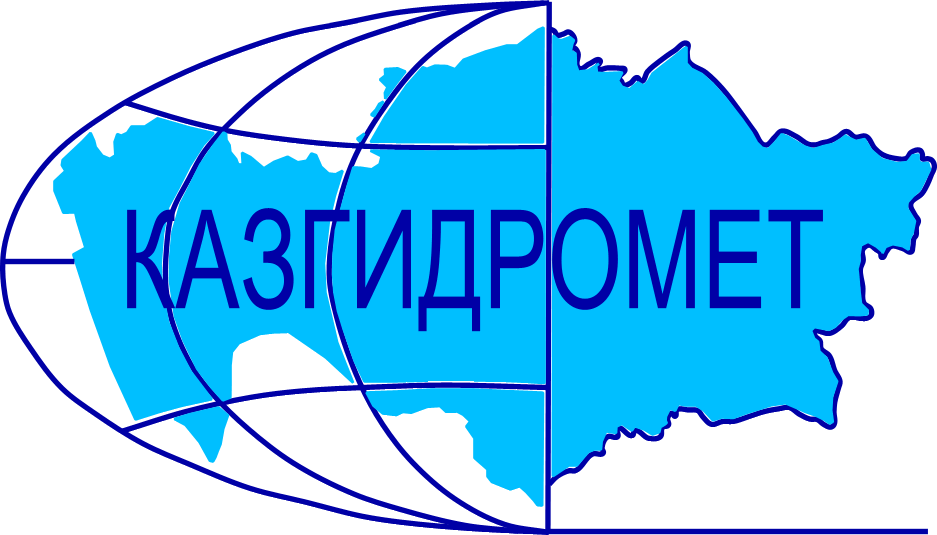 г.Алматы, проспект Абая, 32Ежедневный гидрологический бюллетень № 2Сведения о состоянии водных объектов г.Алматы и Алматинской области по данным гидрологического мониторинга на государственной сети наблюдений по состоянию на 8 час. 02 мая 2024 годаСведения о водохранилищах Примечание: * - данные отсутствуютДиректор филиала             		                                                                           Т. КасымбекСоставил (а)/Исп.: И. АнцифероваТел.: 2067Қазақстан Республикасы Экология және табиғи ресурстар министрлігінің «Қазгидромет» шаруашылық жүргізу құқығындағы республикалық кәсіпорнының Алматы қаласы және Алматы облысы бойынша филиалыАлматы қаласы, Абай, 32 даңғылы№ 2 Күнделікті гидрологиялық бюллетень Мемлекеттік бақылау желісіндегі гидрологиялық мониторинг деректері бойынша Алматы қаласы және Алматы  облысы су нысандарының 2024 жылғы 02 мамырдағы сағат 8-гі  жай-күйі туралы мәліметтер. Су қоймалары бойынша мәліметтер Ескерту: * - мәліметтер жоқФилиал директоры		                                                                               Т. ҚасымбекЖасады/Орын.: И. АнцифероваТел.: 2067Название гидрологического постаОпасный уровеньводы, смУровень воды, смИзменение уровня воды за сутки, ±смРасход воды, м³/секСостояние водного объектар.Иле-пристань Добын4903270455р.Иле-164 км выше Капшагайской ГЭС500440-9483р.Иле-уроч.Капшагай5014000582р.Иле-с.Ушжарма3761892р.Иле-1 км ниже ответвления рук.Жидели328205-219,8р.Иле-аул Жидели28615535,94р.Иле-протока Суминка548407021,4р.Иле-16 км ниже истока2771700596р.Иле-протока Ир256158-177,5р.Киши Алматы-МС Мынжылки300река пересохлар.Киши Алматы-альпбаза «Туюксу»62654000,36р.Киши Алматы-ниже устья р.Сарысай29025711,04р.Киши Алматы-МП Медеу1361042р.Киши Алматы–г.Алматы24819131,66р.Батарейка-д/о «Просвещенец»986760,31р.Бутак-с.Бутак28725740,57р.Улкен Алматы-1,1 км выше озера Улкен Алматы329294-10,23р.Улкен Алматы-2 км выше устья р.Проходной40027071,75р.Кумбел-устье1198601,76р.Проходная-устье310270-10,81р.Терисбутак-устье23021430,76р.Каскелен-г.Каскелен337273-13,31р.Каскелен-устье213137-210,2р.Талгар-г.Талгар3301684р.Есик-г.Есик29418711,64р.Турген-с.Таутурген18087-81,71р.Узын Каргалы-п.Фабричный1609903,74р.Курты-Ленинский мост46126965,48р.Шилик-выше вдхр.Бартогай424325421,1р.Шилик-с.Малыбай1865242,88р.Темирлик-с.Темирлик271201-55,21р.Шарын-уроч.Сарытогай250142153,9р.Текес-с.Текес200134110,4р.Каркара-у выхода из гор256160218,8р.Баянкол-с.Баянкол*180р.Нарынкол-с.Нарынкол2501671вдхр.Капшагай-г.Капшагай115011421вдхр.Капшагай-МС Карашокы115011430оз.Улкен Алматы-на северном берегу106280-25ледоставлёд потемнелНазваниеНПУНПУФактические данныеФактические данныеФактические данныеФактические данныеНазваниеУровеньводы, м БСОбъем, млн. м3Уровеньводы, м БСОбъем, млн. м3Приток, м3/сСброс,м3/сКапшагайское   вдхр.479,0018450478,8618260483582Гидрологиялық бекеттердің атауыСудың шектік деңгейі, смСу дең-гейі,смСу деңгейі-нің тәулік ішінде өзгеруі,± смСу шығыны,  м³/секМұз жағдайы және мұздың қалыңдығы, смІле өз.- Добын айлағы490 3270455Іле өз.- Қапшағай ГЭС 164 шқ  жоғары500440-9483Іле өз.- Қапшағай шатқалы5014000582Іле өз.- Үшжарма ауылы3761892Іле өз.- Жиделі тармағынан 1 шқ төмен328205-219,8Іле өз.- Жиделі ауылы28615535,94Іле өз.- Суминка саласы548407021,4Іле өз.- Жиделі тармағынан 16 шқ төмен2771700596Іле өз.- Ир сағасының тармағы 256158-177,5Кіші Алматы өз.- Мыңжылқы МС300өзеннің суы тартылып қалдыКіші Алматы өз.- «Тұйықсу» альпбазасы62654000,36Кіші Алматы өз.- Сарысай өзенінің сағасынан төмен29025711,04Кіші Алматы өз.- Медеу МП1361042Кіші Алматы өз.- Алматы қаласы24819131,66Батарейка өз.- «Просвещенец» демалыс үйі986760,31Бұтақ өз.- Бұтақ ауылы28725740,57Үлкен Алматы өз.-Үлкен Алматы көлінен 1,1 шқ жоғары329294-10,23Үлкен Алматы өз.- Проходная өзені сағасынан 2 шқ жоғары40027071,75Күмбел өз.- сағасы1198601,76Проходная өз.- сағасы310270-10,81Терісбұтақ өз.- сағасы23021430,76Қаскелен өз.- Қаскелен қаласы337273-13,31Қаскелен өз.- сағасы213137-210,2Талғар өз.- Талғар қаласы3301684Есік өз.- Есік қаласы29418711,64Түрген өз.- Таутүрген ауылы18087-81,71Ұзын Қарғалы өз.- Фабричный ауылы1609903,74Күрті өз.- Ленин көпірі46126965,48Шелек өз.- Бартоғай су қоймасынан жоғары424325421,1Шелек өз.- Малыбай ауылы1865242,88Темірлік өз.- Темірлік ауылы271201-55,21Шарын өз.- Сарытоғай шатқалы250142153,9Текес өз.- Текес ауылы200134110,4Қарқара өз.- таудан шығар жер256160218,8Баянкөл өз.- Баянкөл ауылы*180Нарынкөл өз.- Нарынкөл ауылы2501671Қапшағай су қоймасы-Қапшағай қаласы115011421Қапшағай су қоймасы-Қарашоқы МС115011430Үлкен Алматы көлі-сол жағалауы106280-25мұзқұрсаумұз қарайдыАтауы Қалыпты тірек деңгейіҚалыпты тірек деңгейіНақты деректерНақты деректерНақты деректерНақты деректерАтауы Су деңгейі,м  БЖКөлем,км3Су деңгейі,м  БЖКөлем,км3Нақты ағын,м3/сТөгім,м3/с Қапшағай су қоймасы479,0018450478,8618260483582